CELEBRAÇÃO DE PARCERIA COM O PODER PÚBLICOA CASA DE SAÚDE SANTA MARCELINA, CNPJ: 60.742.616/0002-40, torna público a celebração do Contrato de Repasse nº 837266/2016, firmado com a União Federal, com a concorrência do Ministério da Saúde representado pela Caixa Econômica Federal, sendo o seu objeto “Reforma de Unidade de Atenção Especializada em Saúde”, no valor global de R$ 1.250.118,00 (Hum milhão, duzentos e cinquenta mil, cento e dezoito reais).Prazo de execução: 30/11/2018Prazo final para prestação de contas: 29/01/2019						 Porto Velho, 23 de fevereiro de 2017.	Lina Maria AmbielDiretora Casa de Saúde Santa Marcelina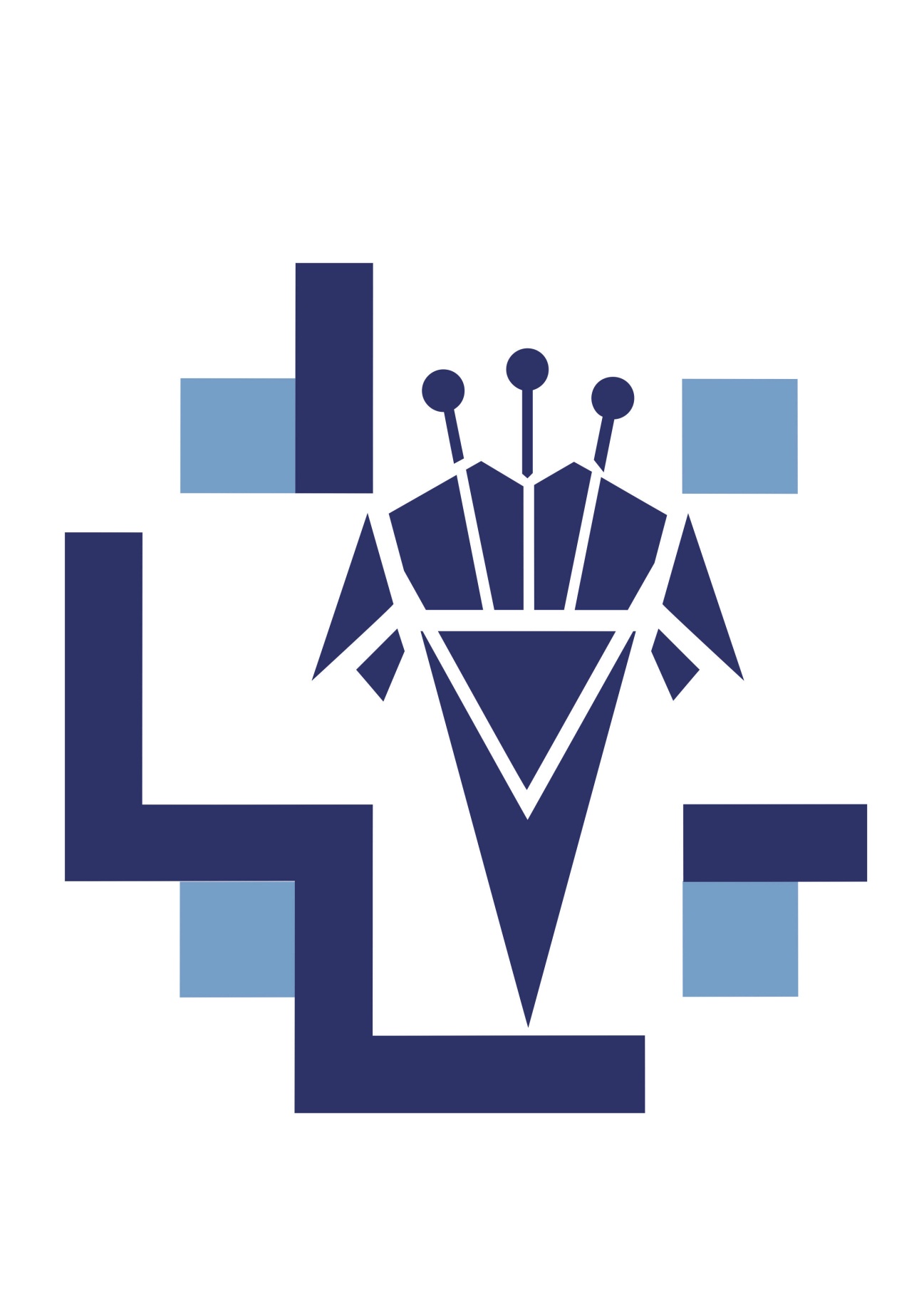 